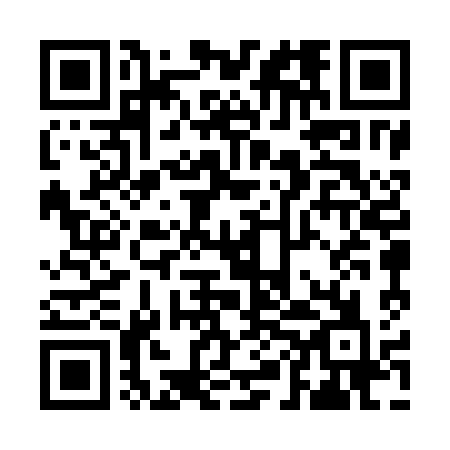 Ramadan times for Qingyang, ChinaMon 11 Mar 2024 - Wed 10 Apr 2024High Latitude Method: Angle Based RulePrayer Calculation Method: Muslim World LeagueAsar Calculation Method: ShafiPrayer times provided by https://www.salahtimes.comDateDayFajrSuhurSunriseDhuhrAsrIftarMaghribIsha11Mon5:415:417:0612:594:216:546:548:1412Tue5:405:407:0412:594:216:556:558:1413Wed5:385:387:0312:594:216:556:558:1514Thu5:375:377:0212:594:226:566:568:1615Fri5:355:357:0012:584:226:576:578:1716Sat5:345:346:5912:584:236:586:588:1817Sun5:325:326:5712:584:236:596:598:1918Mon5:315:316:5612:584:237:007:008:2019Tue5:295:296:5512:574:247:017:018:2120Wed5:285:286:5312:574:247:017:018:2221Thu5:265:266:5212:574:247:027:028:2322Fri5:255:256:5012:564:257:037:038:2423Sat5:235:236:4912:564:257:047:048:2524Sun5:225:226:4712:564:257:057:058:2525Mon5:205:206:4612:554:257:067:068:2626Tue5:195:196:4512:554:267:067:068:2727Wed5:175:176:4312:554:267:077:078:2828Thu5:155:156:4212:554:267:087:088:2929Fri5:145:146:4012:544:277:097:098:3030Sat5:125:126:3912:544:277:107:108:3131Sun5:115:116:3712:544:277:107:108:321Mon5:095:096:3612:534:277:117:118:332Tue5:075:076:3512:534:277:127:128:343Wed5:065:066:3312:534:287:137:138:354Thu5:045:046:3212:524:287:147:148:365Fri5:035:036:3012:524:287:157:158:376Sat5:015:016:2912:524:287:157:158:387Sun4:594:596:2812:524:287:167:168:398Mon4:584:586:2612:514:297:177:178:409Tue4:564:566:2512:514:297:187:188:4110Wed4:554:556:2312:514:297:197:198:42